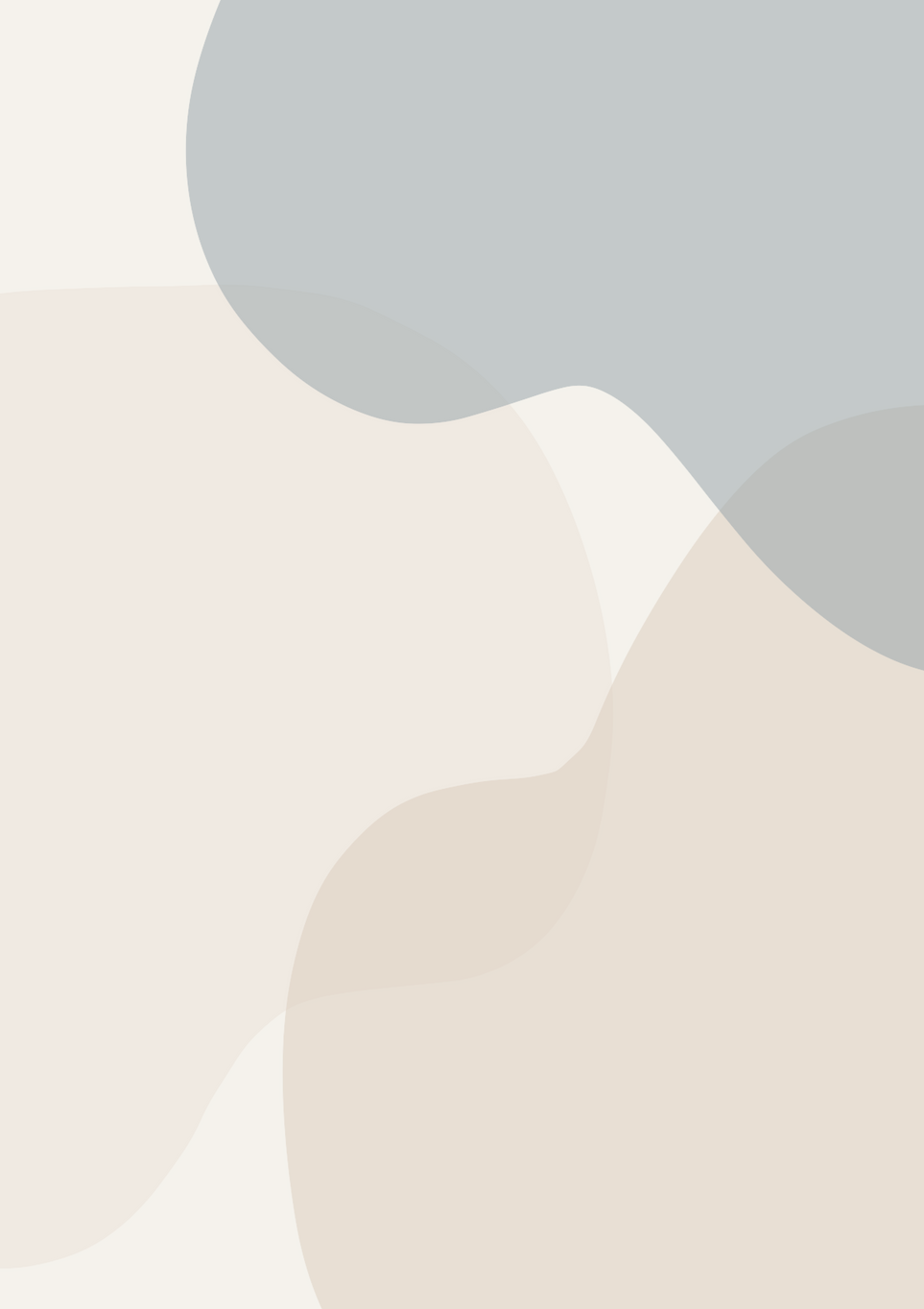 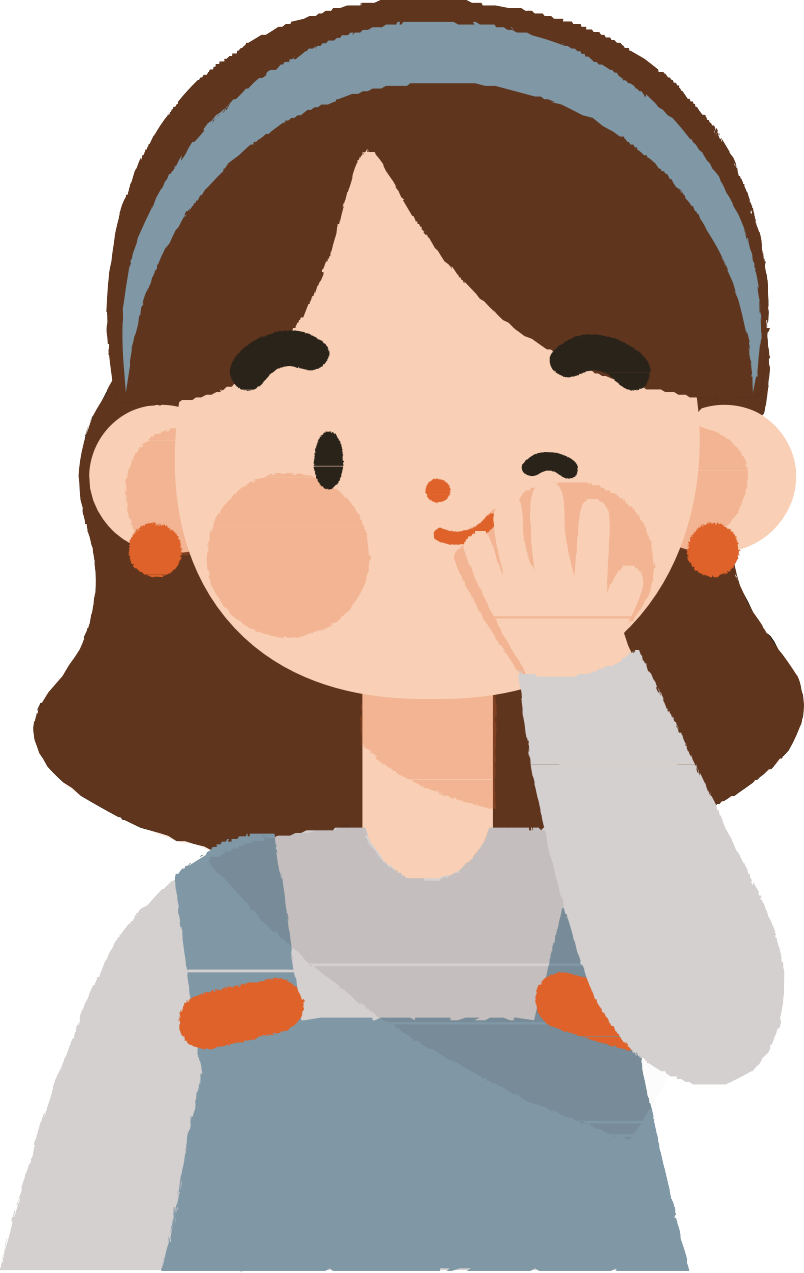 HolaAgosto